สารบัญ	ลำดับที่				เรื่อง							หน้าคำชี้แจงการจัดกิจกรรมชุมนุมปีการศึกษา 2559 - 2561ปฏิทินการดำเนินกิจกรรมชุมนุมภาคเรียนที่ 1 ปีการศึกษา 2559ปฏิทินการดำเนินกิจกรรมชุมนุมภาคเรียนที่ 2 ปีการศึกษา 2559แบบสำรวจและขอจัดตั้งกิจกรรมชุมนุมรายชื่อสมาชิกกิจกรรมชุมนุมแบบบันทึกผลการดำเนินการสอนกิจกรรมชุมนุมรายสัปดาห์แบบบันทึกเวลาเข้าร่วมกิจกรรมชุมนุมภาคเรียนที่ 1/2559แบบบันทึกเวลาเข้าร่วมกิจกรรมชุมนุมภาคเรียนที่ 2/2559ใบงาน การแต่งตั้งคณะกรรมการดำเนินงานประจำชุมนุม การกำหนดโครงงานที่สอดคล้องกับวัตถุประสงค์ของชุมนุมใบงาน หลักการและเหตุผล เนื้อหาสาระ กิจกรรมการเรียนรู้ สื่อการเรียนรู้แหล่งการเรียนรู้ และการวัดและประเมินผลใบงาน งบประมาณสรุปและรายงานผลการดำเนินงานกิจกรรมชุมนุมภาคผนวก ภาพประกอบกิจกรรมเกณฑ์การประเมินกิจกรรมชุมนุมแบบบันทึกผลกิจกรรมพัฒนาผู้เรียน(กิจกรรมชุมนุม)คำชี้แจงการดำเนินกิจกรรมชุมนุมโรงเรียนเทพศิรินทร์ นนทบุรี ปีการศึกษา 2559 - 2561ให้นักเรียนแต่ละคนเข้าร่วมกิจกรรมชุมนุมตามคาบเรียนที่กำหนดในตารางสอนตามห้องเรียนหรือตามที่ครูที่ปรึกษาประจำชุมนุมได้ตกลงร่วมกันกับนักเรียนครูที่ปรึกษากิจกรรมชุมนุมคือครูที่นักเรียนเลือกชุมนุมที่คุณครูเปิดหรือนักเรียนเปิดชุมนุมและได้เชิญคุณครูมาเป็นที่ปรึกษา ครูที่ปรึกษา ศึกษาคู่มือการจัดกิจกรรมโครงงาน ตามที่กลุ่มกิจกรรรมพัฒนาผู้เรียนแจกให้เมื่อนักเรียนพบครูที่ปรึกษากิจกรรมชุมนุมในคาบแรก ให้ครูที่ปรึกษาแนะนำ เรื่องการจัดกิจกรรมชุมนุมตามตัวอย่างที่ปรากฏในเอกสารคู่มือนี้ จัดแบ่งหน้าที่ในชุมนุมด้วยรูปแบบประชาธิปไตยมอบหมายหน้าที่ให้สมาชิกทุกคนมีบทบาทร่วมกัน รูปแบบหรือลักษณะของชุมนุม แล้วแต่นักเรียนกำหนดร่วมกันแล้วนำเสนอครูที่ปรึกษาเพื่อพิจารณาอนุญาตให้ดำเนินการ (เน้นกิจกรรมที่สามารถทำได้จริง สามารถต่อยอดเป็นอาชีพหรือเป็นการหารายได้ระหว่างเรียน หรือเน้นกิจกรรมเพื่อสาธารณะประโยชน์ บูรณาการ 8 กลุ่มสาระและปรัชญาของเศรษฐกิจพอเพียง)ให้แต่ละชุมนุมกำหนดชื่อของชุมนุม หรือกำหนดการสร้างผลงานของชุมนุม กำหนดแผนการดำเนินงานกิจกรรมชุมนุมร่วมกัน และปฏิทินของกลุ่ม ให้สอดคล้องตามปฏิทินที่โรงเรียนกำหนดเมื่อนำเสนอโครงการจนผ่านการพิจารณาจากครูที่ปรึกษาชุมนุมแล้วให้นักเรียนแต่ละกลุ่มดำเนินงานจนสำเร็จผลพร้อมที่จะแสดงผลงานกิจกรรมชุมนุมในงานนิทรรศการซึ่งโรงเรียนจะกำหนดวันและเวลาต่อไปสรุปผลการดำเนินกิจกรรม  ครูที่ปรึกษาประเมินผล (ผ่าน หรือ ไม่ผ่าน) ลงในสมุด ปพ. เพื่อนำเสนอกลุ่มกิจกรรมพัฒนาผู้เรียนปฏิทินการดำเนินกิจกรรมชุมนุมภาคเรียนที่ 1 ปีการศึกษา 2559หมายเหตุ   กำหนดการตามปฏิทินอาจมีการปรับปรุงเปลี่ยนแปลงได้ตามความเหมาะสมของแต่ละกิจกรรมชุมนุมซึ่งเกิดจากการประชุมร่วมกันระหว่างครูที่ปรึกษาและนักเรียนในแต่ละชุมนุมปฏิทินการดำเนินกิจกรรมชุมนุมภาคเรียนที่ 2 ปีการศึกษา 2559หมายเหตุ   กำหนดการตามปฏิทินอาจมีการปรับปรุงเปลี่ยนแปลงได้ตามความเหมาะสมของแต่ละกิจกรรมชุมนุมซึ่งเกิดจากการประชุมร่วมกันระหว่างครูที่ปรึกษาและนักเรียนในแต่ละชุมนุมแบบสำรวจ/แบบการจัดตั้งชุมนุม************************************1.ประเภทชุมนุม         ขอจัดตั้งใหม่2.ชื่อกิจกรรมชุมนุม    ........................................................................................................3.สถานที่ตั้งชุมนุม      ........................................................................................................	4.วัตถุประสงค์ของกิจกรรมชุมนุม	4.1......................................................................................................................................	4.2......................................................................................................................................	4.3.....................................................................................................................................5.คุณครูที่ปรึกษาชุมนุม 	5.1.....................................................................................................................................	5.2.....................................................................................................................................5.3.....................................................................................................................................5.4.....................................................................................................................................5.5.....................................................................................................................................5.6.....................................................................................................................................5.7.....................................................................................................................................5.8.....................................................................................................................................6.คุณสมบัติของนักเรียน             มัธยมศึกษาตอนต้น...............คน     ชาย....................คน  หญิง.........................คน	มัธยมศึกษาตอนปลาย...........คน      ชาย...................คน   หญิง........................คน								ขอแสดงความนับถือ							  ลงชื่อ.................................................							       (.................................................)							                 คุณครูที่ปรึกษาชุมนุมรายชื่อสมาชิกชุมชุมชื่อชุมนุม ………..……….……………..………..ลงชื่อ......................................ครูที่ปรึกษาชุมนุม                   ลงชื่อ.....................................ครูที่ปรึกษาชุมนุม   (......................................................)                                         (.....................................................)แบบบันทึกผลการดำเนินการกิจกรรมชุมนุมรายสัปดาห์แบบบันทึกผลการดำเนินการกิจกรรมชุมนุมรายสัปดาห์บันทึกเวลาการเข้าร่วมกิจกรรมชุมนุม ....................................................................................คำชี้แจง		1. ให้ผู้รับผิดชอบกิจกรรมเขียน ชื่อ/สกุล/ชั้น ของสมาชิกทุกคนในชุมนุม	2. ระบุสาเหตุ  ป/ล/ข ด้วยปากกาแดง นักเรียนที่ไม่เข้าร่วมกิจกรรมชุมนุมในแต่ละวันชื่อชุมนุม...................................................................................ระดับชั้น มัธยมศึกษาตอนต้น / มัธยมศึกษาตอนปลายคำชี้แจง.  ให้ดำเนินการเลือกตั้งคณะกรรมการชุมนุมและจัดทำรายชื่อให้เรียบร้อยชื่อครูที่ปรึกษา	1............................................................   5...........................................................................2............................................................   6...........................................................................3............................................................  7...........................................................................4............................................................  8...........................................................................ชื่อสมาชิก 1.............................................................................ห้อง....../........เลขที่.......... ประธานชุมนุม                 2.............................................................................ห้อง....../........เลขที่.......... รองประธานคนที่ 1	   3.............................................................................ห้อง....../........เลขที่.......... รองประธานคนที่ 2                 4.............................................................................ห้อง....../........เลขที่.......... เหรัญญิก	   5.............................................................................ห้อง....../........เลขที่.......... ผู้ช่วยเหรัญญิก                 6.............................................................................ห้อง....../........เลขที่.......... ประชาสัมพันธ์	   7.............................................................................ห้อง....../........เลขที่.......... ผู้ช่วยประชาสัมพันธ์                 8.............................................................................ห้อง....../........เลขที่.......... เลขานุการ	   9.............................................................................ห้อง....../........เลขที่.......... ผู้ช่วยเลขานุการ               10.............................................................................ห้อง....../........เลขที่.......... กรรมการ.................	 11.............................................................................ห้อง....../........เลขที่.......... กรรมการ..................               12.............................................................................ห้อง....../........เลขที่.......... กรรมการ.................               13.............................................................................ห้อง....../........เลขที่.......... กรรมการ……….....               14.............................................................................ห้อง....../........เลขที่.......... กรรมการ………….               15.............................................................................ห้อง....../........เลขที่.......... กรรมการ………….               16.............................................................................ห้อง....../........เลขที่.......... กรรมการ…………	  17.............................................................................ห้อง....../........เลขที่.......... กรรมการ…………               18.............................................................................ห้อง....../........เลขที่.......... กรรมการ…………               19.............................................................................ห้อง....../........เลขที่.......... กรรมการ…………               20.............................................................................ห้อง....../........เลขที่.......... กรรมการ…………               21.............................................................................ห้อง....../........เลขที่.......... กรรมการ…………               22.............................................................................ห้อง....../........เลขที่.......... กรรมการ…………               23.............................................................................ห้อง....../........เลขที่.......... กรรมการ…………               24.............................................................................ห้อง....../........เลขที่.......... กรรมการ…………               25.............................................................................ห้อง....../........เลขที่.......... กรรมการ…………หลักการและเหตุผล ..................................................................................................................................................................................................................................................................................................................................................................................................................................................................................................................................................................................................................................................................................................................................................................................................................................................................................เนื้อหาสาระ     ..................................................................................................................................................................................................................................................................................................................................................................................................................................................................................................................................................................................................................................................................................................................................................................................................................................................................................กิจกรรมการเรียนรู้..................................................................................................................................................................................................................................................................................................................................................................................................................................................................................................................................................................................................................................................................................................................................................................................................................................................................................สื่อการเรียนรู้และแหล่งการเรียนรู้..................................................................................................................................................................................................................................................................................................................................................................................................................................................................................................................................................................................................................................................................................................................................................................................................................................................................................การวัดและการประเมินผล........................................................................................................................................................................................................................................................................................................................................................................................................................................................................................................................................................................................................................................................................................................งบประมาณอุปกรณ์ที่ใช้ (เขียนถึงสิ่งที่ต้องใช้ในการดำเนินกิจกรรมโครงงานทั้งหมดอย่างละเอียด งานกิจกรรมพัฒนาผู้เรียนสนับสนุนชุนนุมละ 1,000 บาท)รวมเป็นเงินทั้งสิ้น ..............................บาท (................................................................................)เริ่มวันที่ .......... เดือน ................. พ.ศ. .................     สิ้นสุดวันที่............. เดือน ...................... พ.ศ. ..............1. ชื่อชุมนุม ................................................................................................................................................... 2. การดำเนินงานในภาพรวม(   ) บรรลุเกินเป้าหมาย		(   )  บรรลุตามเป้าหมาย	        (   )  บรรลุต่ำกว่าเป้าหมาย3. สภาพการดำเนินงาน	(   ) เป็นไปตามแผนปฏิบัติงานที่กำหนด  มากกว่าร้อยละ  80	(   ) เป็นไปตามแผนปฏิบัติงานที่กำหนด  ร้อยละ 50 – 80	(   ) เป็นไปตามแผนปฏิบัติงานที่กำหนด  น้อยกว่าร้อยละ 504.  สภาพปัญหาและข้อเสนอแนะในการดำเนินงาน	4.1 สภาพปัญหา   ..............................................................................................................................................................................................................................................................................................................................................................................................................................................................................................................................ข้อเสนอแนะในการดำเนินการครั้งต่อไป ..............................................................................................................................................................................................................................................................................................................................................................................................................................................................................................................................5. ผลงานที่เกิดขึ้นจากการจัดกิจกรรมชุมนุม..............................................................................................................................................................................................................................................................................................................................................................................................................................................................................................................................6. การเผยแพร่ผลงานของนักเรียน	(   ) จัดนิทรรศการ 		(   ) สาธิตหรือแสดง 	  (   ) อื่น ๆ .................................7. สิ่งที่ภาคภูมิใจของสมาชิกในการจัดทำโครงการ/โครงงานครั้งนี้	7.1 .......................................................................................................................................................	7.2 .......................................................................................................................................................	7.3 .......................................................................................................................................................         ลงชื่อ..................................................ครูที่ปรึกษาชุมนุม    ลงชื่อ....................................................ครูที่ปรึกษาชุมนุม          (.............................................................)                               (.............................................................)ภาคผนวก                                            (จำนวนตามความเหมาะสม)แบบประเมินความพึงพอใจต่อกิจกรรมชุมนุม ผู้ประเมิน    นักเรียน     ครู คำชี้แจง  กรุณาเขียนเครื่องหมาย   ลงในช่อง        ตามระดับความพึงพอใจของท่านหมายถึง  พึงพอใจมากที่สุดหมายถึง  พึงพอใจมากหมายถึง  พึงพอใจปานกลางหมายถึง  พึงพอใจน้อยหมายถึง  พึงพอใจน้อยที่สุดสภาพปัญหา /  อุปสรรคของการดำเนินกิจกรรมชุมนุม.....................................................................................................................................................................................................................................................................................................................................................................................................................................................................................................................................................................................................................ข้อเสนอแนะเพื่อนำไปพัฒนาต่อไป.....................................................................................................................................................................................................................................................................................................................................................................................................................................................................................................................................................................................................................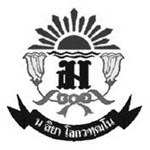 เอกสารสรุปผลการเรียนกิจกรรมชุมนุมวิชาการประจำภาคเรียนที่  1  ปีการศึกษา 2559ชื่อชุมนุม.................................................................จำนวนสมาชิก.........................คนระดับชั้นมัธยมศึกษาปีที่ 1 จำนวน....................คน ห้อง ม 1 /.......................................ระดับชั้นมัธยมศึกษาปีที่ 2 จำนวน....................คน ห้อง ม 2 /.......................................ระดับชั้นมัธยมศึกษาปีที่ 3 จำนวน....................คน ห้อง ม 3 /.......................................ระดับชั้นมัธยมศึกษาปีที่ 4 จำนวน....................คน ห้อง ม 4 /.......................................ระดับชั้นมัธยมศึกษาปีที่ 5 จำนวน....................คน ห้อง ม 5 /.......................................ระดับชั้นมัธยมศึกษาปีที่ 6 จำนวน....................คน ห้อง ม 6 /.......................................                     ผลการประเมิน    นักเรียน ผ่าน   การประเมิน  จำนวน...........คน    คิดเป็นร้อยละ.......                                                    นักเรียนไม่ผ่าน การประเมิน  จำนวน..........คน     คิดเป็นร้อยละ......ลงชื่อ....................................................          ลงชื่อ......................................................                             คุณครูที่ปรึกษากิจกรรมผู้ประเมิน                  คุณครูที่ปรึกษากิจกรรมผู้ประเมิน                                             ลงชื่อ......................................................                                                                          ( นางลัดดาวัลย์  ภู่ศรี )                                                                หัวหน้ากลุ่มกิจกรรมพัฒนาผู้เรียน                                       ลงนาม   .....................................................     งานทะเบียนวัดผล                                       ลงนาม   .....................................................    รองผู้อำนวยการกลุ่มบริหารวิชาการ ลงนาม........................................................        (นายสมชาย   ปิ่นทอง)  ผู้อำนวยการโรงเรียนเทพศิรินทร์ นนทบุรีบันทึกความเห็นเพิ่มเติมความเห็นของหัวหน้ากิจกรรมชุมนุม....................................................................................................................................................................................................................................................................................................................................................				ลงชื่อ.................................................หัวหน้ากิจกรรมชุมนุม						       (..................................................)ความเห็นของหัวหน้ากิจกรรมพัฒนาผู้เรียน....................................................................................................................................................................................................................................................................................................................................................				ลงชื่อ................................................หัวหน้ากิจกรรมพัฒนาผู้เรียน                                                             (นางลัดดาวัลย์  ภู่ศรี)ความเห็นของงานทะเบียนวัดผล....................................................................................................................................................................................................................................................................................................................................................				ลงชื่อ................................................หัวหน้างานทะเบียนวัดผล                                                            (นางอักษรศรี  ระบอบ)ความเห็นของผู้อำนวยการกลุ่มบริหารวิชาการ..............................................................................................................................................................................................................................................................................................................................................................................................................................................................................................................................				ลงชื่อ..............................................รองผู้อำนวยการกลุ่มบริหารวิชาการ                                                        (นายเบญจมินทร์  ยิ้มมิ่ง)ความเห็นของผู้อำนวยการโรงเรียน..............................................................................................................................................................................................................................................................................................................................................................................................................................................................................................................................				ลงชื่อ..............................................ผู้อำนวยการโรงเรียน                                                                     (นายสมชาย  ปิ่นทอง)สัปดาห์ที่การดำเนินกิจกรรม1ปฐมนิเทศนักเรียนทุกระดับ2นักเรียนเลือกกิจกรรมชุมนุม3456789สอบกลางภาคเรียนที่ 1101112131415161718สอบปลายภาคเรียนที่ 119ครูที่ปรึกษาชุมนุมประเมินผล และสรุป ผลการประเมิน ใน ปพ. และนำส่งวิชาการสัปดาห์ที่การดำเนินกิจกรรม12345678910111213141516171819ที่ชื่อ-สกุลชั้นเลขประจำตัวที่ชื่อ-สกุลชั้นเลขประจำตัว12122232342452562672782892910301131123213331434153516361737183819392040ที่วัน/เดือน/ปีกิจกรรมที่ปฏิบัติลงชื่อครูผู้สอนลงชื่อรองฯฝ่ายวิชาการ119/05/2559ปฐมนิเทศนักเรียนทุกระดับครูลัดดาวัลย์  ภู่ศรี226/05/2559นักเรียนเลือกกิจกรรมชุมนุมครูลัดดาวัลย์  ภู่ศรี302/06/2559456789สอบกลางภาคเรียนที่ 1101112131415ที่วัน/เดือน/ปีกิจกรรมที่ปฏิบัติลงชื่อครูผู้สอนลงชื่อรองฯฝ่ายวิชาการ161718สอบปลายภาคเรียนที่ 11920ที่ชั้นเลขประจำตัวชื่อ-นามสกุลวัน เดือน ปี ที่เรียน  / ครั้งที่เรียนวัน เดือน ปี ที่เรียน  / ครั้งที่เรียนวัน เดือน ปี ที่เรียน  / ครั้งที่เรียนวัน เดือน ปี ที่เรียน  / ครั้งที่เรียนวัน เดือน ปี ที่เรียน  / ครั้งที่เรียนวัน เดือน ปี ที่เรียน  / ครั้งที่เรียนวัน เดือน ปี ที่เรียน  / ครั้งที่เรียนวัน เดือน ปี ที่เรียน  / ครั้งที่เรียนวัน เดือน ปี ที่เรียน  / ครั้งที่เรียนวัน เดือน ปี ที่เรียน  / ครั้งที่เรียนวัน เดือน ปี ที่เรียน  / ครั้งที่เรียนวัน เดือน ปี ที่เรียน  / ครั้งที่เรียนวัน เดือน ปี ที่เรียน  / ครั้งที่เรียนวัน เดือน ปี ที่เรียน  / ครั้งที่เรียนวัน เดือน ปี ที่เรียน  / ครั้งที่เรียนวัน เดือน ปี ที่เรียน  / ครั้งที่เรียนวัน เดือน ปี ที่เรียน  / ครั้งที่เรียนวัน เดือน ปี ที่เรียน  / ครั้งที่เรียน80%สรุปที่ชั้นเลขประจำตัวชื่อ-นามสกุล80%สรุปที่ชั้นเลขประจำตัวชื่อ-นามสกุล123456789101112131415161718รวมผ /มผลำดับที่รายการวัสดุ/อุปกรณ์จำนวนราคา/หน่วยรวมเป็นเงิน(บาท)ที่รายการระดับความพึงพอใจระดับความพึงพอใจระดับความพึงพอใจระดับความพึงพอใจระดับความพึงพอใจที่รายการ543211มีแผนงานกำหนดการและปฏิทินกิจกรรม2มีการเลือกตั้งและกำหนดบทบาทหน้าที่ชัดเจน3กิจกรรมหลากหลายตามความสนใจและถนัดของผู้เรียน4ระยะเวลาในการดำเนินกิจกรรมมีความเหมาะสม5ได้รับความรู้ประสบการณ์หลากหลายตามความสนใจ6สามารถนำไปประยุกต์ใช้ในชีวิตประจำวันได้7สามารถดำเนินการได้อย่างเหมาะสม8นักเรียนมีความพึงพอใจต่อการร่วมกิจกรรมชุมนุมค่าความพึงพอใจ